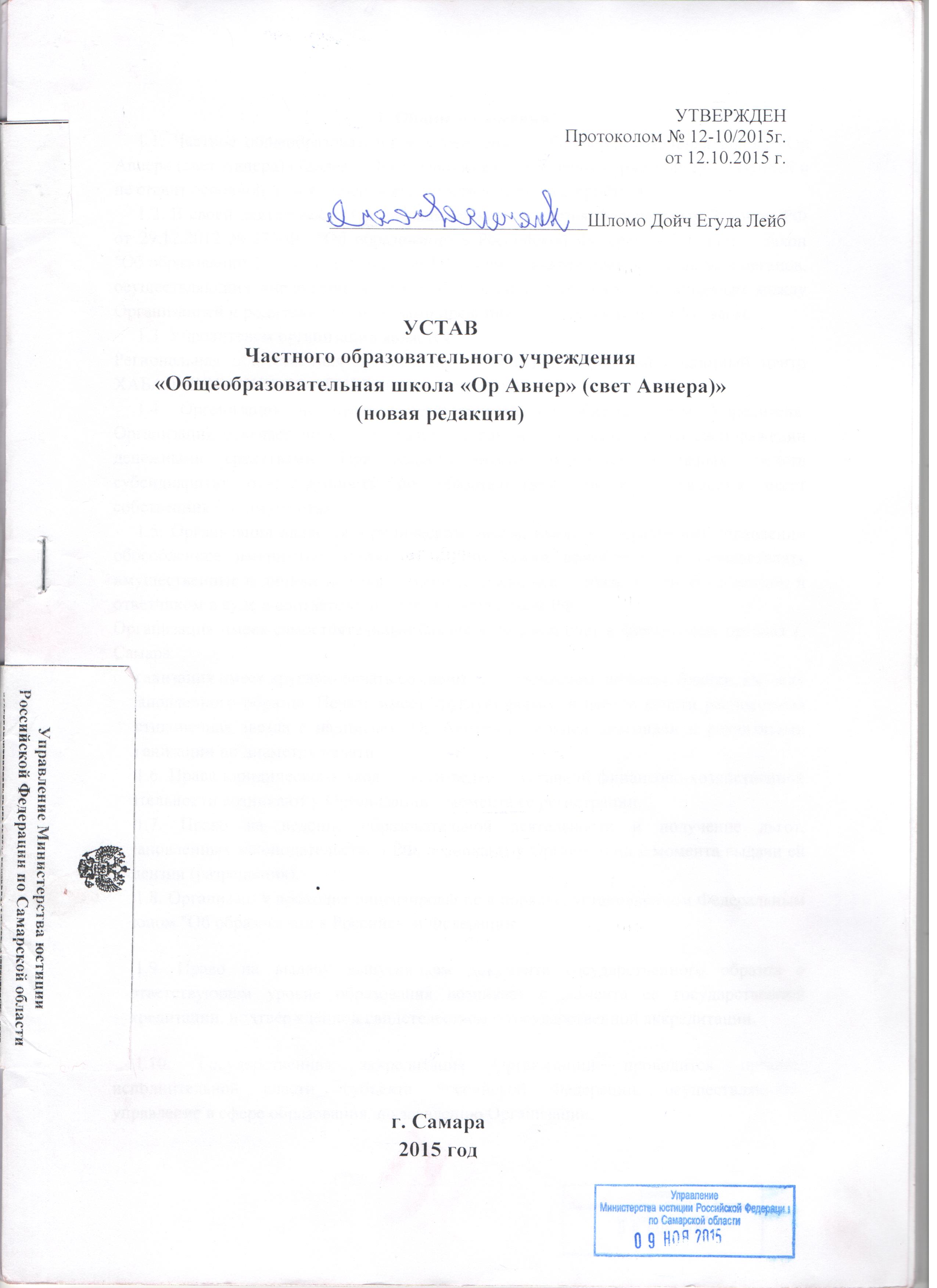 1. Общие положения     1.1. Частное общеобразовательное учреждение «Общеобразовательная школа «Ор Авнер» (свет Авнера)» (далее – Организация) является некоммерческой организацией и не ставит основной целью своей деятельности извлечение прибыли.     1.2. В своей деятельности Организация руководствуется Федеральным Законом РФ от 29.12.2012 № 273-ФЗ "Об образовании в Российской Федерации»" (далее – Закон "Об образовании"),  законодательством РФ, нормативными правовыми актами органов, осуществляющих управление в сфере образования, договором, заключаемым между Организацией и родителями (законными представителями), настоящим Уставом.     1.3. Учредителями организации являются: 1) Региональная общественная организация «Самарский еврейский общинный центр ХАБАД-ЛЮБАВИЧ ОР-АВНЕР» (свет свечи отца);2) Местная религиозная организация «Иудейское религиозное общество г. Самары».     1.4. Организация не несет ответственности по обязательствам Учредителя.  Организация отвечает по своим обязательствам находящимися в его распоряжении денежными средствами. При недостаточности указанных денежных средств субсидиарную ответственность по обязательствам такого учреждения несет собственник его имущества.     1.5. Организация является юридическим лицом, имеет в оперативном управлении обособленное имущество, может от своего имени приобретать и осуществлять имущественные и личные неимущественные права, нести обязанности, быть истцом и ответчиком в суде в соответствии с законодательством РФ.Организация имеет самостоятельный баланс и лицевой счет в финансовых органах г. Самара.Организация имеет круглую печать со своим наименованием, штампы, бланки, вывеску установленного образца. Печать имеет круглую форму, в центре печати расположена шестиконечная звезда с надписью «Ор Авнер» в верхней диагонали и реквизитами Организации по диаметру печати.       1.6. Права юридического лица в части ведения уставной финансово-хозяйственной деятельности возникают у Организации с момента ее регистрации.     1.7. Право на ведение образовательной деятельности и получение льгот, установленных законодательством РФ, возникают у Организации с момента выдачи ей лицензии (разрешения).     1.8. Организация проходит лицензирование в порядке, установленном Федеральным законом "Об образовании в Российской Федерации".     1.9. Право на выдачу выпускникам документа государственного образца о соответствующем уровне образования возникает с момента ее государственной аккредитации, подтверждённой свидетельством о государственной аккредитации.     1.10. Государственная аккредитация Организации проводится органом исполнительной власти  субъекта Российской Федерации, осуществляющим управление в сфере образования, по заявлению Организации.1.11. Организация может вступать в педагогические, научные и иные ассоциации и объединения, в том числе и международные, принимать участие в олимпиадах, конференциях, конгрессах, играх-конкурсах и иных формах сотрудничества, а также осуществлять обмен делегациями обучающихся и преподавателей.     1.12. Полное наименование Организации: Частное образовательное учреждение «Общеобразовательная школа «Ор Авнер» (свет Авнера)».Сокращенное наименование Организации: ЧОУ «Ор Авнер».Статус Организации:-  организационно-правовая форма – частное учреждение;- тип - общеобразовательная организация.     1.15. Место нахождения Организации: г. Самара.     1.16. Организация соблюдает принципы государственной политики в области образования.2. Цели, задачи и предмет деятельности Организации.      2.1. Целью деятельности Организации является реализация образовательных программам начального общего, основного общего и (или) среднего общего образования; реализация дошкольных образовательных программ.        2.2. В своей деятельности Организация решает следующие задачи:- обеспечение качественного образования обучающихся, способствующего максимальному развитию их способностей, процессу становления личности, ее самоопределению и самореализации;- формирование уровня общей культуры обучающихся на основе обязательного минимума содержания общеобразовательных программ, дополнительного (углубленного, расширенного) изучения предметов по разным профилям, адекватного национальному и мировому уровню;- создание благоприятных условий для умственного, нравственного, физического и эстетического развития обучающихся;- выработка у обучающихся осознанной гражданской позиции, формирование политической культуры;- воспитание у обучающихся любви к Родине и семье, уважительного отношения к духовному и культурному наследию страны;-   приобщение обучающихся к национальной  еврейской культуре;-  изучение этики и традиций еврейской культуры;- создание у обучающихся основы для осознанного выбора и освоения профессии;     2.3. Видами деятельности Организации являются:- реализация программ дошкольного, начального общего, основного общего, среднего общего образования;- реализация образовательных программ по работе с мотивированными и одаренными детьми;- реализация образовательных программ с применением здоровьесберегающих технологий;- оказание дополнительных образовательных и оздоровительных услуг (в т. ч. платных);- организация работы по повышению квалификации работников Организации;– разработка учебных планов, программ, учебных пособий, научной, методической, справочной литературы;- проведение психологической диагностики, тестирования, консультаций; - осуществление мероприятий по социальной защите обучающихся и работников Организации;- организация семинаров, конференций, олимпиад, игр – конкурсов в т. ч. международных;- осуществление обучения и воспитания в интересах личности, общества, государства;- организация работы в режиме школа полного дня.2.4. Организация вправе осуществлять виды деятельности (в т. ч. приносящие доход), не относящиеся к основным, лишь постольку, поскольку это служит достижению целей, ради которых она создана.2.4.1. Оказание платных дополнительных образовательных услуг:1) обучение по дополнительным образовательным программам следующих направленностей:–	научно-техническая;–	физкультурно-спортивная;–	художественно-эстетическая;–	социально-педагогическая;– 	культурологическая; –	естественно-научная;2) преподавание специальных курсов и циклов дисциплин:–	дополнительная подготовка к государственной итоговой аттестации по общеобразовательным предметам;–	профильные и элективные курсы по общеобразовательным предметам;–	репетиторство;–	подготовка к поступлению в вуз;–	занятия с обучающимися углубленным изучением предметов;–	подготовка детей к школе;–	организация спортивных секций;–	ритмика и хореография;–	обучение игре на музыкальных инструментах;–	музыка;–	риторика;–	информатика и информационные технологии.Указанные услуги не могут быть оказаны взамен или в рамках образовательной деятельности, финансируемой за счет субсидий, предоставляемых из бюджета.2.4.2. Осуществление иной приносящей доход деятельности:консультации учителя-логопеда, педагога-психолога;	выполнение специальных работ по договорам;	осуществление оздоровительной кампании в образовательном учреждении;	оказание лечебно-оздоровительных услуг;	выполнение работ (услуг) по государственным и муниципальным контрактам;	оказание услуг по изданию печатной учебной, учебно-методической, включая аудиовизуальную, продукции различного вида и назначения (учебники, учебно-методические пособия и материалы, лекции, информационные и другие материалы) за счет средств, полученных от приносящей доход деятельности, и реализация указанной продукции (издательская и книготорговая деятельность);	предоставление услуг, связанных с организацией и проведением выставок, презентаций, круглых столов, семинаров, конференций, симпозиумов, игр – конкурсов, олимпиад  и иных аналогичных мероприятий;проведение промежуточной аттестации лиц, осваивающих общеобразовательные программы в неаккредитованных образовательных учреждениях, в форме экстерната;	стажировка специалистов системы образования.     2.5. Организация несет ответственность:-    за невыполнение функций, отнесенных к его компетенции;- нарушение прав и свобод обучающихся и работников;- иные действия, предусмотренные законодательством РФ.     2.6. Право Организации осуществлять деятельность, на которую в соответствии с действующим законодательством требуется специальное разрешение (лицензия), возникает у Организации с момента ее получения или в указанный в ней срок и прекращается по истечении срока ее действия, если иное не предусмотрено действующим законодательством.3. Виды реализуемых образовательных программ. 3.1. Организация осуществляет следующие виды образовательных программ:–	реализация основных общеобразовательных программ дошкольного, начального общего, основного общего, среднего общего образования по направлениям:- гуманитарно-филологическое,- культурологическое,- духовно-нравственное,- научно-техническое,- художественно-эстетическое,- физкультурно-спортивное,- социально-педагогическое,- естественно-научное;–	реализация дополнительных общеразвивающих программ художественно-эстетической, научно-технической, физкультурно-спортивной, социально-педагогической, культурологической,  туристско-краеведческой, эколого-биологической, социально-экономической, естественно-научной направленности.4. Организация образовательного процесса.     4.1. Образовательный процесс осуществляется Организацией в соответствии с принципами государственной политики в области образования.     4.2. Организация осуществляет образовательный процесс в соответствии с уровнями реализуемых образовательных программ:1 уровень – дошкольное образование (нормативный срок освоения - 4 года),2 уровень - начальное общее образование (нормативный срок освоения - 4 года) - 1-4 класс.3 уровень - основное общее образование (нормативный срок освоения - 5 лет) - 5-9 класс.4 уровень - среднее общее образование (нормативный срок освоения - 2 года) - 10-11 класс.    4.3.Организация предоставляет возможность обучающимся получить общее образование в формах: очной, очно-заочной, экстернат, семейное образование, в т. ч. с использованием дистанционных технологий.     4.4. В целях максимального удовлетворения потребностей обучающихся в образовательных услугах, при наличии необходимых условий, подготовленных педагогических кадров, по согласованию с Учредителем может вводиться изучение дополнительных иностранных языков.     4.5. Учебный год в Организации начинается как правило 1 сентября и составляет не менее 34 учебных недель без учета государственной (итоговой) аттестации, в первом классе - 33 недели.Продолжительность каникул в течение учебного года составляет не менее 30 календарных дней, летом - не менее 8 недель. Для обучающихся в первом классе устанавливаются в течение года дополнительные недельные каникулы.     4.10. Наполняемость классов и групп продленного дня в Организации устанавливается в количестве до 15 человек.Количество классов зависит от количества обучающихся и условий, созданных для осуществления образовательного процесса с учетом санитарных норм.При наличии материально-технической базы и по согласованию с Учредителем могут организовываться классы-группы продленного дня с меньшей наполняемостью.     4.11. Организация образовательного процесса в Организации строится на основе учебного плана и годового календарного учебного графика, разрабатываемого Организацией самостоятельно в соответствии с примерным учебным планом.     4.12. Обучение и воспитание ведется в Организации на русском языке.     4.13. Организация вправе самостоятельно выбирать систему оценок, порядок и периодичность промежуточной аттестации, которые устанавливаются соответствующим нормативным локальным актом.В конце каждого учебного года в Организации проводится итоговый контроль в форме контрольных работ, тестирования, зачетов, экзаменов.     4.14. Перевод в следующий класс осуществляется при положительных оценках на основании приказа директора Организации.Обучающиеся 2-9 классов, не освоившие программу учебного года и имеющие неудовлетворительные итоговые оценки по двум и более предметам, по решению педагогического совета и с согласия родителей (законных представителей) оставляются на повторное обучение или продолжают обучение в форме семейного образования, или продолжают обучение в другом образовательном учреждении.Обучающиеся, имеющие по итогам учебного года одну неудовлетворительную оценку, переводятся в следующий класс условно. Ответственность за ликвидацию задолженности по предмету в следующем учебном году возлагается на родителей (законных представителей).Обучающиеся, не освоившие общеобразовательную программу предыдущего уровня, не допускаются к обучению на следующей уровень образования.     4.16. Требование обязательности среднего общего образования применительно к конкретному обучающемуся сохраняет силу до достижения им возраста восемнадцати лет, если соответствующее образование не было им получено ранее.     4.17. Освоение образовательных программ основного общего и среднего общего образования завершается обязательной итоговой аттестацией обучающихся. Итоговая аттестация осуществляется в соответствии с положением об итоговой аттестации, утверждаемым уполномоченными органами управления образования.Государственная (итоговая) аттестация обучающихся, освоивших общеобразовательные программы среднего общего образования, проводится в форме единого государственного экзамена.Порядок проведения государственной (итоговой) аттестации в любых формах, в т. ч. порядок подачи и рассмотрения апелляций, форма и порядок выдачи свидетельства о результатах единого государственного экзамена определяются федеральным органом исполнительной власти, осуществляющим функции по выработке государственной политики и нормативно-правовому регулированию в сфере образования.     4.18. Лицам, не завершившим основное общее, среднее общее образование, выдаются справки установленного образца.Выпускникам, прошедшим государственную (итоговую) аттестацию, выдается документ государственного образца (аттестат) об уровне образования, заверенный печатью Организации.Выпускники, достигшие особых успехов в изучении одного или нескольких предметов, награждаются похвальной грамотой "За особые успехи в изучении отдельных предметов".Лицам, завершившим освоение образовательных программ среднего общего образования, успешно прошедшим государственную итоговую аттестацию и имеющим итоговые оценки успеваемости «отлично» по всем учебным предметам, изучавшимся в соответствии с учебным планом, одновременно с выдачей соответствующего документа об образовании (аттестат о среднем общем образовании с отличием) вручается медаль «За особые успехи в учении».     4.19. Условия приема детей на дошкольный уровень образования -  принимаются дети в возрасте от 2 до 6 лет. Родители (законные представители)  предоставляют в Организацию:- заявление о зачислении ребенка на дошкольный уровень образования;- медицинскую карту установленного образца;- копию свидетельства о рождении ребенка;- копию документа удостоверяющего личность одного из родителей (законных представителей) ребенка.В 1-й класс Организации принимаются дети 6,5-8 лет, достигшие готовности к обучению в Организации.  В исключительных случаях прием в первый класс может быть с 6 лет при наличии заявления от родителей (законных представителей), рекомендации психолога и учителя.Прием обучающихся осуществляется на основании заявления родителей (законных представителей), медицинской справки о состоянии здоровья ребенка и медицинской карты установленного образца с информацией обо всех сделанных прививках, копии свидетельства о рождении ребенка, копии документа удостоверяющего личность одного из родителей (законных представителей) и результатов собеседования (тестирования) ребенка с психологом и преподавателем Организации. Прием обучающихся во 2 – 11 классы осуществляется по результатам тестирования на наличие у поступающего знаний не ниже уровня государственного стандарта.Для приема во 2-11 классы необходимо также предоставить личное дело обучающегося с годовыми отметками, заверенное печатью образовательного учреждения. При переходе в Организацию в течение учебного года предоставляется также выписка текущих отметок обучающегося по всем изучавшимся предметам, заверенная печатью образовательного учреждения. Для поступления в 10-11 классы необходимо предоставить аттестат об основном общем образовании. Прием обучающихся во 2-11 классы осуществляется при наличии свободных мест. При приеме обучающихся Организация знакомит родителей (законных представителей) с настоящим уставом, лицензией на право ведения образовательной деятельности, свидетельством о государственной аккредитации и другими документами, регламентирующими осуществление образовательного процесса в Организации.      4.20.  Прием детей иностранных граждан осуществляется на основе прямого договора, заключенного Организацией и физическим лицом в соответствии с международными договорами Российской Федерации и наличии документа о регистрации в городе Самара.     4.21. В случае отсутствия документов, подтверждающих уровень освоения гражданином соответствующей  образовательной программы, Организация создает комиссию для проведения  его аттестации. На основании результатов аттестации издается приказ о зачислении гражданина в соответствующий класс.     4.22. При приеме в Организацию обучающегося, не изучавшего ранее отдельные предметы учебного плана Организации, по заявлению родителей (законных представителей) обучающийся в форме самообразования может освоить соответствующие программы и пройти аттестацию по данным предметам.     4.23. Зачисление обучающихся, прибывших в Организацию в течение учебного года, оформляется приказом директора в день подачи заявления.     4.24. Отношения между Организацией и родителями (законными представителями) обучающихся регламентируются договором.Один экземпляр договора хранится в личном деле обучающегося,  другой у родителей (законных представителей).Оба экземпляра имеют одинаковую юридическую силу.     4.25. В соответствии с Законом РФ «О защите персональных данных» родители (законные представители) обучающихся должны дать письменное согласие на обработку персональных данных, поступающего в Организацию ребенка. Организация гарантирует защиту, обработку и хранение персональных данных в соответствии с действующим законодательством.     4.26. Отчисление обучающихся из Организации производится на следующих основаниях:- в связи с завершением основного общего, среднего общего образования с выдачей документа государственного образца об уровне образования. Отчисление осуществляется приказом директора Организации на основании решения педагогического совета;- в связи с переводом в другое образовательное учреждение, реализующее образовательную программу соответствующего уровня, с согласия родителей (законных представителей) при наличии справки-подтверждения с нового места учебы. Отчисление осуществляется приказом директора Организации;-невыполнения требований образовательных программ и учебных планов, подтвержденных результатам промежуточной аттестации;- по решению педагогического совета за совершение неоднократно грубого нарушения Устава Организации допускается исключение обучающегося, достигшего возраста 15 лет. Исключение обучающегося из Организации применяется, если меры воспитательного характера не дали результата и дальнейшее пребывание обучающегося в Организации оказывает отрицательное влияние на других обучающихся, нарушает их права и права работников, а также нормальное функционирование Организации. Решение об исключении обучающегося, не получившего общего образования принимается с учетом мнения родителей (законных представителей) и с согласия комиссии по делам несовершеннолетних и защите их прав:- в случае появления на учебе в нетрезвом состоянии, в состоянии наркотического или токсического опьянения;- в случае совершения по месту обучения хищения (в том числе мелкого) частного имущества.Отчисление из Организации и восстановление осуществляется на основании приказа директора Организации. 5. Имущество и финансово-хозяйственная деятельность Организации.5.1. Организация самостоятельно в соответствии с законодательством РФ и настоящим уставом осуществляет финансово-хозяйственную деятельность. 5.2. Все имущество Организации отражается в самостоятельном балансе и закреплено за ним на праве оперативного управления.5.3. В составе движимого имущества Организации отдельно учитывается особо ценное движимое имущество, закрепленное за Организацией, приобретенное Организацией за счет средств, выделенных Учредителем на приобретение такого имущества. Перечень особо ценного движимого имущества Организации утверждается Учредителем.     5.4. Источниками формирования имущества Организации являются:- добровольные имущественные взносы и пожертвования;- субсидии из областного бюджета;- выручка от реализации товаров, работ, услуг;- плата за оказание дополнительных образовательных услуг;- другие, не запрещенные законом поступления.     5.5. Организация владеет, пользуется закрепленным за ним имуществом в пределах, установленных законом, в соответствии с целями своей деятельности, назначением этого имущества, если иное не установлено законом.      5.6. Организация не вправе распоряжаться имуществом, приобретенным Организацией за счет средств, выделенных ей Учредителем на приобретение имущества.     5.7. Доходы, полученные Организацией от приносящей доход деятельности, и приобретенное за счет этих доходов имущество поступают в самостоятельное распоряжение Организации.     5.8. Организация не вправе совершать сделки, последствиями которых является отчуждение или обременение имущества, закрепленного за ним (за исключением случаев, если совершение таких сделок допускается федеральными законами).     5.9. Организация несет ответственность за сохранность и эффективное использование закрепленного за ним имущества.     5.10. Земельные участки закрепляются за Организацией в порядке, установленном законодательством РФ.     5.11. Организация осуществляет свою деятельность на основании требований Учредителя в соответствии с предусмотренными настоящим уставом основными видами деятельности.     5.12. Организация вправе взымать плату с обучающихся за образовательные услуги, в том числе за обучение в пределах федеральных государственных образовательных стандартов или федеральных государственных требований. - организация вправе осуществлять приносящую доходы деятельность, предусмотренную настоящим Уставом постольку, поскольку это служит достижению целей Организации. При этом доходы от такой деятельности и приобретенное имущество за счет этих доходов имущество поступают в самостоятельное распоряжение Организации.     5.13. Организация осуществляет свою деятельность в соответствии с планом финансово-хозяйственной деятельности, составляемым и утверждаемым в порядке, определенном органом, осуществляющим функции и полномочия Учредителя.     5.14. Финансовые и материальные средства, закрепленные за Организацией, используются ей в соответствии с уставом и изъятию не подлежат, если иное не предусмотрено законодательством РФ.     5.15. Организация вправе привлекать в порядке, установленном законодательством РФ, дополнительные финансовые средства за счет предоставления платных дополнительных образовательных и иных предусмотренных уставом услуг, а также за счет добровольных пожертвований и целевых взносов физических и (или) юридических лиц, в т. ч. иностранных граждан и (или) иностранных юридических лиц.Привлечение указанных дополнительных средств не влечет за собой снижение нормативов финансового обеспечения деятельности Организации по выполнению государственного задания за счет средств Учредителя.     5.16. Организация вправе оказывать населению, предприятиям, учреждениям и организациям платные дополнительные образовательные услуги (обучение по дополнительным образовательным программам, преподавание специальных курсов и циклов дисциплин, репетиторство, занятия с обучающимися углубленным изучением предметов и другие услуги), не предусмотренные соответствующими образовательными программами и федеральными государственными образовательными стандартами, за рамками выданного Организации государственного задания.     5.17. При оказании платных дополнительных образовательных услуг Организация  руководствуется Федеральным законом "Об образовании в Российской Федерации" № 273-ФЗ, Законом РФ от 07.02.1992 № 2300-1 "О защите прав потребителей", другими нормативными правовыми актами, регулирующими данную сферу деятельности в РФ.     5.18. При оказании платных дополнительных образовательных услуг Организация заключает с потребителем договор об оказании платных дополнительных услуг в письменной форме. До заключения договора Организация обязано предоставить потребителю достоверную информацию об исполнителе и оказываемых образовательных услугах, обеспечивающую возможность их правильного выбора.     5.19. Организация вправе вести приносящую доход деятельность, предусмотренную его Уставом, постольку, поскольку это служит достижению целей, ради которых оно создано, и соответствует указанным целям.     5.20. Организация строит свои отношения с государственными органами, другими предприятиями, учреждениями, организациями и гражданами во всех сферах на основе договоров, соглашений, контрактов. Организация свободно в выборе форм и предмета договоров и обязательств, любых других условий взаимоотношений с третьими лицами при условии, что они не противоречат действующему законодательству РФ и настоящему Уставу.     5.21. Ведение бухгалтерского учета и статистического учета и отчетности Организация осуществляется в соответствии с законодательством РФ.     5.22. Организация устанавливает цены и тарифы на оказание услуг и выполнение работ на уровне рыночных с учетом возможности развития и совершенствования образовательного процесса и материально-технической базы.Ограничение права Организации на самостоятельное регулирование цен за выполняемые работы и услуги со стороны органов государственной власти и местного самоуправления не допускается.      5.23. Организация может принимать участие в деятельности ассоциаций, союзов, иных объединений, создаваемых в целях развития и совершенствования образования.      5.24. Для достижения уставных целей Организация может вести инновационную деятельность. Для обеспечения эффективности инновационной деятельности Организации может открывать на своей базе инновационные площадки.     5.25 . Организация обязана:- нести ответственность в соответствии с законодательством РФ и настоящим уставом за нарушение своих обязательств;- обеспечивать своевременную выплату работникам заработной платы в полном объеме;- обеспечивать своим работникам безопасные условия труда и нести ответственность в установленном порядке за ущерб, причиненный их здоровью и трудоспособности;- осуществлять бухгалтерский учет результатов финансово-хозяйственной и иной деятельности, вести экономическую и статистическую отчетность, отчитываться о результатах деятельности в соответствующих органах в порядке и сроки, установленные законодательством РФ. - планировать деятельность Организации, в т. ч. в части доходов от предпринимательской и иной приносящей доход деятельности;- обеспечивать гарантированные законодательством РФ минимальный размер оплаты труда, условия труда и меры социальной защиты работников.6. Управление Организацией.	6. 1. Высшим  органом  управления Организации является  общее собрание учредителей.   	6.1.1. Основная  функция  высшего  органа  управления  -  обеспечение  соблюдения  реализации целей Организации, в интересах которых оно было создано.	6.1.2. К  компетенции  высшего   органа   управления  относится решение следующих вопросов:      а)  внесение  изменений в Устав Организации;      б) определение приоритетных  направлений деятельности учреждения, принципов формирования и использования его имущества;      в) назначение на должность директора Организации и досрочное прекращение его полномочий;      г) утверждение годового отчета и годового бухгалтерского баланса;      д) утверждение финансового  плана   Организации   и внесение в него   изменений;      е) принятие решений о создании филиалов  и  открытие  представительств   Организации;        ж) принятие решений об  участии в других организациях;      з) принятие решений о реорганизации и   ликвидации Организация.    6.1.3. Общее собрание правомочно если на нем присутствуют все учредители. Решение по всем вопросам принимается единогласно.     6.2. Непосредственное руководство текущей деятельностью Организации осуществляет директор.     6.2.1. Директор назначается сроком на 5 (пять) лет и освобождается от занимаемой должности решением общего собрания учредителей в соответствии с действующим трудовым законодательством на основании трудового договора. Директор без доверенности действует от имени Организации. Директор осуществляет руководство Организацией в соответствии с действующим законодательством РФ и настоящим Уставом и несет ответственность за деятельность Организации.     6.2.2. Директор Организации:- осуществляет руководство Организацией в соответствии с законами и иными нормативными правовыми актами РФ, Уставом Организации;- обеспечивает системную образовательную и административно-хозяйственную работу Организации;- обеспечивает реализацию федерального государственного образовательного стандарта, федеральных государственных требований;- формирует контингенты обучающихся, обеспечивает охрану их жизни и здоровья во время образовательного процесса, соблюдение прав и свобод обучающихся и работников Организации в установленном законодательством РФ порядке;- принимает решения о программном планировании работы Организации, участии его в различных программах и проектах, обеспечивает соблюдение требований, предъявляемых к условиям образовательного процесса, образовательным программам, результатам деятельности Организации и к качеству образования, непрерывное повышение качества образования в Организации;- обеспечивает объективность оценки качества образования обучающихся в Организации;- создает условия для внедрения инноваций, обеспечивает формирование и реализацию инициатив работников Организации, направленных на улучшение работы Организации и повышение качества образования, поддерживает благоприятный морально-психологический климат в коллективе;- своевременно знакомит работников с законодательными и иными нормативными правовыми актами, регламентирующими деятельность образовательных учреждений, локальными нормативными актами;- по согласованию с учредителем в пределах своих полномочий распоряжается денежными средствами, обеспечивает результативность и эффективность их использования;- в пределах установленных средств формирует фонд оплаты труда;- по согласованию с учредителем утверждает структуру и штатное расписание Организации; - решает кадровые, административные, финансовые, хозяйственные и иные вопросы в соответствии с Уставом Организации;- осуществляет подбор, прием и расстановку кадров, назначает на должности и освобождает от них руководителей структурных подразделений Организации, заключает трудовые договоры (контракты) с работниками Организации, применяет меры поощрения работников, налагает на них взыскания;- создает условия для непрерывного повышения квалификации работников;- определяет систему, форму и размеры оплаты труда работников Организации;- утверждает образовательные программы и учебные планы Организации;- утверждает положения о внутренних структурных подразделениях Организациях;- утверждает годовой календарный график работы Организации и иные внутренние акты и инструкции Организации;- принимает решения по вопросу создания и ликвидации филиалов и представительств, принимает положения о них;- издает локальные акты регулирующие образовательное учреждение, приказы, распоряжения, дает указания. Решения Директора организации оформляются приказами и распоряжениями;- планирует, координирует и контролирует работу структурных подразделений, педагогических и других работников Организации;- обеспечивает эффективное взаимодействие и сотрудничество с органами государственной власти и местного самоуправления, предприятиями, организациями, общественностью, родителями (лицами, их заменяющими), гражданами;- представляет Организацию в государственных, муниципальных, общественных и иных органах, учреждениях и организациях;- содействует деятельности учительских (педагогических), психологических организаций и методических объединений, общественных (в т. ч. детских и молодежных) организаций;- обеспечивает учет, сохранность и пополнение учебно-материальной базы Организации, соблюдение в нем правил санитарно-гигиенического режима и охраны труда, учет и хранение документации, привлечение для осуществления деятельности, предусмотренной Уставом Организации, средств из дополнительных источников финансирования.При принятии локальных нормативных актов, затрагивающих права обучающихся и работников образовательной организации, учитывается мнение советов обучающихся, советов родителей, представительных органов обучающихся, а также в порядке и в случаях, которые предусмотрены трудовым законодательством, представительных органов работников (при наличии таких представительных органов).6.3. Педагогический совет образовательной организации является совещательным органом управления организации.     6.3.1. Деятельность Педагогического совета организации регулируется положением о совете организации и направлена на решение следующих задач:- внесение предложений по перспективным направлениям функционирования и развития учреждения;- привлечение общественности к решению вопросов развития учреждения;- создание оптимальных условий для осуществления образовательного процесса;- защита законных прав обучающихся и работников учреждения;- решение вопросов, связанных с дальнейшим пребыванием обучающихся в Организации в случаях нарушения ими устава Организации;- разрешение конфликтных ситуаций с участниками образовательного процесса в пределах своей компетенции;- направление ходатайств, писем в различные административные органы, общественные организации и др.     6.3.2. В педагогический совет образовательной организации входят:- руководитель Организации (председатель совета);- лучшие педагоги.Представительство педагогов 5 человек. Кандидатуры педагогов представляются на утверждение председателю педагогического совета общим собранием работников.6.3.3. Решение на педагогическом совете принимаются простым большинством, голос председательствующего на педагогическом совете при равенстве голосов является решающим. Кворум педагогического совета образуется, если на нем присутствуют не менее 3 человек.Решения Педагогического Совета носят рекомендательный характер и вступают в силу после их утверждения приказом Директора Организации. Решения Педагогического Совета оформляются протоколами. При Педагогическом Совете могут создаваться методические объединения, секции.6.3.4. Состав педагогического совета определяется ежегодно.     6.4. Формой самоуправления признается Общее собрание работников, в состав которого входят все работники Организации.Общее собрание работников Организации собирается по мере необходимости, но не реже одного раза в год. Общее собрание работников вправе принимать решения, если в его работе участвует более половины сотрудников, для которых Организация является основным местом работы.Решения Общего собрания работников принимаются простым большинством голосов присутствующих на собрании работников.     6.5. К компетенции Общего собрания работников Организации относится:- обсуждение и принятие Правил внутреннего трудового распорядка по представлению директора Организации;- принятие  коллективного договора;- рассмотрение кандидатур работников Организации к награждению;-заслушивание ежегодного отчета директора Организации о выполнении коллективного договора;- определение численности и срока полномочий комиссии по трудовым спорам, избрание ее членов;- принятие нормативных локальных актов в пределах своей компетенции;- представление кандидатов в педагогический совет;- другие вопросы жизнедеятельности трудового коллектива.6.6. Обучающиеся, их родители и законные представители реализуют свои права через участие в собраниях педагогического совета и общего собрания работников с правом совещательного голоса.7. Права и обязанности участников образовательного процесса и работников.     7.1. К участникам образовательного процесса относятся обучающиеся, их родители (законные представители) и педагогические работники.     7.2. Отношения Организации и обучающихся и (или) их законных представителей) регламентируются и оформляются в соответствии с Конституцией Российской Федерации, Гражданским Кодексом Российской Федерации,  Федеральным Законом «О некоммерческих организациях», Федеральным законом «Об образовании в Российской Федерации», настоящим Уставом и локальными актами Организации. 7.3. Обучающиеся имеют право:- на получение образования в соответствии с государственными образовательными стандартами;- на ускоренный курс обучения;- на получение дополнительных платных образовательных услуг;- на развитие своих творческих способностей и интересов;- на уважение человеческого достоинства, неприкосновенность личности;- на свободу совести, информации, свободное выражение взглядов и убеждений;- на получение квалифицированной помощи и коррекцию проблем в обучении и развитии;- на отдых, в том числе организованный, между уроками и в каникулярные дни;- на охрану здоровья;- на использование школьного оборудования, учебных пособий, библиотечно-информационного фонда;- получать документы, удостоверяющие их образовательный уровень;- принимать участие во всех видах научно-исследовательских работ. Осуществление перечисленных прав несовместимо с нарушением общественного порядка, норм нравственности и охраны здоровья, прав и свобод других лиц.      7.4. Обучающиеся обязаны:- выполнять Устав Организации, правила для обучающихся, распоряжения администрации Организации и подчиняться законным требованиям педагогических работников Организации;- добросовестно учиться, в установленные сроки выполнять все виды заданий, предусмотренные учебным планом и программами и соответствующие избранному уровню обучения;- бережно относиться к имуществу Организации;- соблюдать традиции Организации;- соблюдать требования к школьной форме и внешнему виду обучающихся;- соблюдать технику безопасности, заботиться о своем здоровье;- соблюдать дисциплину на уроках, переменах и во внеурочное время;- не пропускать уроки без уважительных причин, не опаздывать на занятия;- уважать честь и достоинство других обучающихся, педагогических работников и иных работников организации;- уважать ценности и традиции еврейской культуры.     7.5. Обучающимся Организации запрещается:- приносить в Организацию, передавать и использовать оружие, спиртные напитки, табачные изделия, токсические и наркотические вещества;- приносить в Организацию и использовать любые средства и вещества, которые могут вызвать взрывы и пожары;- применять физическую силу для выяснения отношений;- пользоваться мобильными телефонами во время учебных занятий:- производить любые действия, влекущие за собой опасные последствия для окружающих.За нарушение правил, предусмотренных пунктом 7.5, обучающийся может быть исключен из Организации. За неисполнение без уважительных причин обязанностей, предусмотренных пунктом 7.4. к обучающемуся могут быть применены следующие меры дисциплинарного воздействия:- объявление выговора;- возложение обязанности возмещения вреда или принесение публичного извинения;- вызов на собеседование родителей (законных представителей);- направление родителям (законным представителям) письма Организации с сообщением о совершенном проступке;- исключение из Организации осуществляется по рекомендации Педагогического Совета и оформляется приказом Директора.      7.6.  Родители (законные представители) обучающихся имеют право:- выбирать формы обучения, образовательные организации;-  защищать законные права и интересы ребенка.Родители (законные представители) обучающихся обязаны:- выполнять Устав и требования локальных актов Организации;- обеспечивать посещение обучающихся в Организации;- создавать необходимые материальные условия для нормального обучения и воспитания обучающегося;- посещать родительские собрания, проявлять интерес и внимание к учебной деятельности обучающегося, активно сотрудничать с педагогическими работниками;- в пределах установленных действующим законодательством оказывать содействие Организации в осуществлении ее уставной деятельности;- создавать необходимые условия для получения детьми общего образования; - обеспечить в случае необходимости ликвидацию академической задолженности в течение учебного года в случае перевода ребенка в следующий класс условно;- соблюдать требования Устава, выполнять правила внутреннего распорядка Организации;-  уважать честь и достоинство обучающихся и работников Организации;- бережно относиться к имуществу Организации.Взаимоотношения родителей (законных представителей) и Организации регулируются договором, определяющим уровень образования, сроки обучения, размер платы за обучение, иные условия.  7.7. Работники имеют право:- на участие в управлении Организацией в порядке, определяемом Уставом;- на защиту профессиональной чести и достоинства;- на выбор методик обучения и воспитания, учебников, учебных пособий и дидактических материалов;- на участие в разработке учебных планов, курсов, дисциплин (модулей), методических материалов образовательных программ;- на осуществление научной, творческой, исследовательской деятельности. 7.8. Работники обязаны:- соблюдать требования Устава, выполнять правила внутреннего распорядка Организации;- выполнять условия трудового договора и требования должностных инструкций;- соответствовать квалификации требованиям, повышать квалификацию;- осуществлять свою деятельность на высоком профессиональном уровне,- обеспечивать в полном объеме реализацию преподаваемых учебных предметов в соответствии с утвержденной рабочей программой;- поддерживать дисциплину на уроках и во внеурочное время;- соблюдать правовые, нравственные и этические нормы;- проходить периодические по приказу директора Организации медицинские обследования;- не допускать по отношению к обучающимся применения методов физического и психического насилия;- обеспечивать охрану жизни обучающихся, не оставлять их без присмотра.За невыполнение своих обязанностей, они несут ответственность в соответствии с действующим законодательством.     8. Международная деятельность.8.1. Организация вправе принимать участие в международном сотрудничестве в сфере образования посредством заключения договоров по вопросам образования с иностранными организациями и гражданами в соответствии с законодательством РФ и в иных формах, предусмотренных федеральными законами и иными нормативными правовыми актами РФ, по следующим направлениям:–	разработка и реализация образовательных программ совместно с международными или иностранными организациями;–	направление обучающихся и педагогических работников Организации в иностранные образовательные организации, включающее предоставление обучающимся специальных стипендий для обучения за рубежом, а также прием иностранных обучающихся и педагогических работников в Организации в рамках международного академического обмена;–	участие в сетевой форме реализации образовательных программ;–	участие в деятельности международных организаций и проведении международных образовательных конгрессов, симпозиумов, конференций, семинаров или самостоятельное проведение указанных мероприятий, а также обмен учебно-научной литературой на двусторонней и многосторонней основе.     9. Локальные акты, регламентирующие деятельность Учреждения.     9.1. Локальные акты регламентируют деятельность Организации. Для обеспечения уставной деятельности Организация принимает следующие локальные акты:приказы;распоряжения;решения;положения;инструкции;правила.Локальные акты Организации не могут противоречить настоящему Уставу.      9.2. Локальные нормативные акты не должны противоречить законодательству РФ и настоящему Уставу.    9.3. Локальные нормативные акты принимаются в определенном процедурном порядке. Решение о необходимости издания локального нормативного акта может исходить от Педагогического совета, Общего собрания работников, Совета родителей (законных представителей) (при его наличии), Совета обучающихся (при его наличии). Подготовка проекта локального нормативного акта проходит на основании законодательства, инструктивно-методических материалов. Формы представления документов для обсуждения могут быть различными, доступными для всех категорий участников образовательного процесса, чьи интересы они затрагивают.       9.4.   Локальные нормативные акты принимаются Директором.     10. Изменение типа, реорганизация и ликвидация Организации.     10.1 Организация может быть реорганизовано путем присоединения, выделения, слияния,  разделения, преобразования.     10.2. Ликвидация Организации  может осуществляться:- по решению Учредителей;- по решению суда в случае осуществления Организацией деятельности без надлежащей лицензии, либо деятельности, запрещенной законодательством РФ, либо деятельности, не соответствующей его уставным целям.     10.4. Ликвидация считается завершенной, а Организация – прекратившим свое существование с момента внесения записи об этом в государственный реестр юридических лиц.     10.5. Ликвидация Организации производится ликвидационной комиссией, назначенной Учредителей, а в случаях прекращения деятельности Организации по решению суда – ликвидационной комиссией, назначаемой этими органами.     10.6. При ликвидации все оставшееся имущество Организации направляется на цели развития образования.     10.7. При реорганизации Организации все документы передаются в соответствии с установленными правилами учреждению-правопреемнику.      11. ПОРЯДОК ВНЕСЕНИЯ ИЗМЕНЕНИЙ В  УСТАВ УЧРЕЖДЕНИЯ.    11.1. Устав Организации (новая редакция) утверждается  учредителями и подлежит государственной регистрации в порядке, установленном законодательством Российской Федерации.    11.2. Изменения в Устав Организации вступают в силу с момента их государственной регистрации.